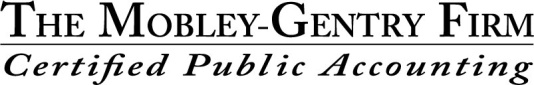 Client InformationName:Date of Birth:SSN:Spouse Name:Date of Birth:SSN:
Contact Information-Cell:Work:Home:Email:Children:Name			Date of Birth			Social Security #________________________________________________________________________________________________________________________________________________________________________________________________________________________________________________________